Муниципальное бюджетное общеобразовательное учреждение г. Мурманска «Мурманский политехнический лицей» (МБОУ МПЛ)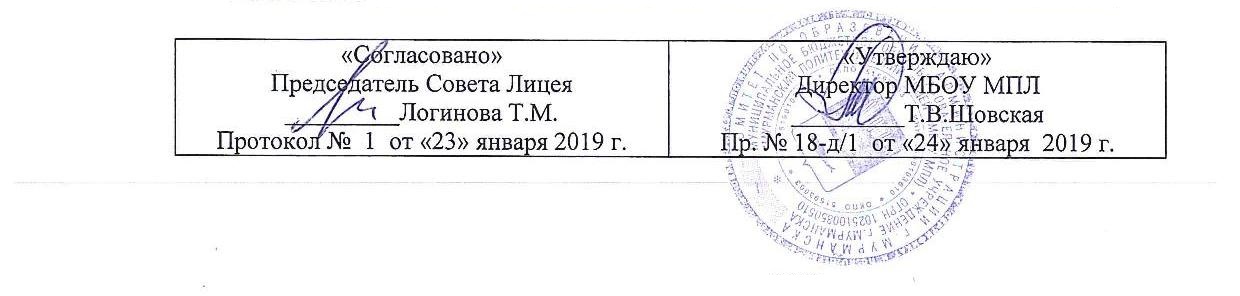 Положениеоб ответственном лице за организацию работы по оказанию платных образовательных услуг в МБОУ МПЛОбщие положенияНастоящее Положение (далее Положение) регламентирует деятельность и определяет полномочия ответственного лица за организацию работы по оказанию платных образовательных услуг в лицее.Ответственное лицо за организацию работы по оказанию платных образовательных услуг в лицее назначается приказом директора лицея.Ответственное лицо за организацию работы по оказанию платных образовательных услуг в лицее подчиняется по данным вопросам непосредственно директору лицея.Ответственному лицу за организацию работы по оказанию платных образовательных услуг в лицее подчиняются по вопросам оказания платных образовательных услуг специалисты, задействованные в организации или в непосредственном оказании платных образовательных услуг.Ответственное лицо за организацию работы по оказанию платных образовательных услуг в лицее руководствуется в своей работе:законом РФ от 29.12.2012 г. № 273-ФЗ «Об образовании в Российской Федерации»;Гражданским Кодексом Российской Федерации;законом РФ от 07.02.1922 г. № 2300-1 «О защите прав потребителей»;Уставом МБОУ МПЛ;правилами оказания платных образовательных услуг, утвержденными постановлением Правительства РФ от 15.08.2013 г. № 706;настоящим Положением;локальными нормативными актами МБОУ МПЛ по вопросам оказания платных образовательных услуг;иными нормативными документами.Обязанности лица, ответственного за организацию работы по оказанию платных образовательных услуг в лицееОтветственное лицо за организацию работы по оказаниюплатных образовательных услуг в лицее обязано:Знать требования российского законодательства и других нормативных документов, регламентирующих работу по предоставлению платных образовательных услуг.Организовать работу в лицее по оказанию платных образовательных услуг в соответствии с установленными требованиями.Организовать работу в лицее по заключению договоров на оказание платных образовательных услуг и их выполнению в соответствии с установленными требованиями.Организовать работу в лицее по информированию заказчика:о порядке и условиях оказания платных образовательных услуг в соответствии с требованиями, установленными законодательством, принятыми в соответствии с ним нормативными документами, локальными нормативными актами;о правах и обязанностях заказчика и обучающегося при получении платных образовательных услуг;о правах, обязанностях и ответственности педагогических работников при оказании платных образовательных услуг;об общеобразовательном учреждении и об осуществляемой им деятельности. Организовать работу по соблюдению прав заказчика и обучающегося при оказании платных образовательных услуг.Организовать работу по своевременному и оперативному доведению до педагогических работников, оказывающих платные образовательные услуги, локальных нормативных актов и иных нормативных актов, регламентирующих оказание платных образовательных услуг.Организовать и обеспечить контроль за соблюдением подразделениями и педагогическими работниками лицея, оказывающими платные образовательные услуги, установленных требований в сфере оказания платных образовательных услуг.Организовать рассмотрение и разбор в установленном в лицее порядке случаев выявления заказчиком недостатков и(или) существенных недостатков платных образовательных услуг. Готовить предложения директору лицея для принятия мер по результатам рассмотрения и разбора.Принимать необходимые меры по:устранению выявленных недостатков и(или) существенных недостатков платных образовательных услуг;предотвращению появления недостатков и(или) существенных недостатков платных образовательных услуг при их оказании.Организовать работу и обеспечить необходимый контроль по соблюдению педагогическими работниками, оказывающими платные образовательные услуги, налагаемых ограничений при осуществлении ими профессиональной деятельности.Предлагать директору лицея, разрабатывать и в пределах своей компетенции реализовать мероприятия, направленные на совершенствование организации и повышение качества оказываемых платных образовательных услуг.Обеспечивать:анализ соответствующего рынка образовательных услуг;взаимодействие участников образовательных отношений при оказании платных образовательных услуг;оценку степени достижения запланированного результата при оказании платных образовательных услуг;оценку соблюдения прав обучающихся, а также их родителей (законных представителей) при оказании платных образовательных услуг;анализ результатов деятельности специалистов по оказанию платных образовательных услуг;организацию получения достоверной информации о предоставляемых платных образовательных услуг и ее анализ;определение соответствия оказываемых платных образовательных услуг образовательным стандартам, программам;анализ качества используемых ресурсов лицея (кадровых, материально-технических, иных) в процессе оказания платных образовательных услуг;изучение и обеспечение удовлетворенности потребителей платных образовательных услуг их качеством;ведение учетно-отчетной документации по оказанию платных образовательных услуг по утвержденным формам;определение потребностей педагогических работников, оказывающих платные образовательные услуги, в дополнительных профессиональных знаниях;организацию необходимой подготовки по вопросам оказания платных образовательных услуг для соответствующих работников лицея;разработку и внедрение мотивационных механизмов повышения профессиональной ответственности педагогических работников, оказывающих платные образовательные услуги.Составлять план работы лицея (или раздел общего плана) по объемам, структуре и качеству оказываемых платных образовательных услуг.Принимать участие в определении цен (тарифов) на платные образовательные услуги.Готовить отчеты лицея по предоставлению платных образовательных услуг.Взаимодействие лица, ответственного за организацию работы по оказанию платных образовательных услуг в лицееЛицо, ответственное за организацию работы по оказанию платных образовательных услуг в лицее:Обеспечивает взаимодействие по вопросам предоставления платных образовательных услуг с органами управления образованием, с надзорными органами, образовательными организациями, общественными организациями, заказчиками, а также с иными органами и организациями.Изучает, анализирует и внедряет передовой опыт работы общеобразовательных учреждений, а также новые организационные технологии в сфере предоставления платных образовательных услуг.Права лица, ответственного за организацию работы по оказанию платных образовательных услуг в лицееОтветственное лицо за организацию работы по оказанию платных образовательных услуг в лицее имеет право:Вносить предложения директору лицея о проведении мероприятий и принятии мер по совершенствованию организации предоставления платных образовательных услуг, повышению их качества.Вносить предложения директору лицея, специалистам лицея по подбору и расстановке кадров, задействованных в оказании платных образовательных услуг.Представлять предложения директору лицея о материальном стимулировании и наложении дисциплинарного взыскания на сотрудников лицея, задействованных в оказании платных образовательных услуг.Ответственность Ответственное лицо за организацию работы по оказанию платных образовательных услуг в лицее несет ответственность за выполнение настоящего Положения, в соответствии с действующим законодательством.